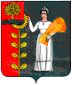 Администрация сельского поселения Хворостянский сельсовет Добринского местного района Липецкой областиРоссийской ФедерацииПОСТАНОВЛЕНИЕ от 19.04.2016г.                   ж.д.ст.Хворостянка                                             №34Об утверждении Порядка проведения проверки сметной стоимости инвестиционных проектов на территории сельского поселения Хворостянский сельсовет на предмет достоверности использования направляемых на капитальные вложения средств местного бюджета    Руководствуясь Федеральным законом от 25.02.1999г. №39-ФЗ «Об инвестиционной деятельности в Российской Федерации, осуществляемой в форме капитальных вложений»,  Уставом сельского поселения Хворостянский сельсовет, администрация сельского поселения, администрация сельского поселения Хворостянский сельсовет:ПОСТАНОВЛЯЕТ: 1. Утвердить Порядок проведения проверки сметной стоимости инвестиционных проектов на территории сельского поселения Хворостянский сельсовет на предмет достоверности использования направляемых на капитальные вложения средств местного бюджета. (прилагается).2.  Настоящее постановление подлежит  обнародованию и вступает в силу со дня его подписания.                                                           3. Контроль за исполнением настоящего постановления оставляю за собой.Глава администрации сельскогопоселения Хворостянский сельсовет                                             В.Г. КуриловПриложение к постановлению администрации сельского поселенияХворостянский сельсовет                                                                                                                                                      № 34  от 19.03.2016г.Порядок 
проведения проверки сметной стоимости инвестиционных проектов на территории сельского поселения Хворостянский сельсовет на предмет достоверности использования направляемых на капитальные вложения средств местного бюджета1. Проведение проверки сметной стоимости инвестиционных проектов, финансирование которых планируется осуществлять полностью или частично за счет средств местного бюджета, на предмет достоверности использования направляемых на капитальные вложения средств местного бюджета, осуществляется на основании заявлений разработчиков (инициаторов) инвестиционных проектов администрацией сельского поселения.2. В заявлении о проведении проверки сметной стоимости инвестиционного проекта на предмет достоверности использования направляемых на капитальные вложения средств местного бюджета, наряду с другими сведениями указываются:- сведения о заявителе;- наименование объекта капитальных вложений;- сведения о местонахождении объекта капитальных вложений;- сведения о назначении объекта капитальных вложений;- объем средств, которые необходимо вложить в объект капитальных вложений;- перечень документов, прилагаемых к заявлению.3. К заявлению о проведении проверки сметной стоимости инвестиционного проекта на предмет достоверности использования направляемых на капитальные вложения средств местного бюджета, прилагаются:1) копия утвержденного инвестиционного проекта;2) копии положительного заключения государственной экспертизы отдельных документов, входящих в состав инвестиционного проекта, и (или) отдельных частей таких документов - в случае, если такие документы и (или) их части в соответствии с федеральным законодательством подлежат государственной экспертизе;3) проектная документация с заданием на проектирование;4) расчет стоимости изготовления проектной документации на основании документов, рекомендованных Росстроем РФ или его правопреемником;5) сметные расчеты, сформированные в двух уровнях цен: базовый в уровне цен 2001 года и текущий, сложившийся ко времени рассмотрения сметной документации - не позднее, чем за квартал до даты рассмотрения, оформленные в соответствии с МДС 81-35.2004;6) пояснительная записка, включающая обоснование необходимости строительства, раздел «Основные технико-экономические показатели», содержащий обоснование принятых проектных решений на основании сравнения вариантов и их технико-экономических показателей.К заявлению о проведении проверки сметной стоимости инвестиционного проекта на предмет достоверности использования направляемых на капитальные вложения средств местного бюджета, наряду с документами, указанными в подпунктах 1, 2 настоящего пункта, могут быть приложены иные документы, подтверждающие содержащиеся в нем сведения.4. Администрация сельского поселения, получившая заявление о проведении проверки сметной стоимости инвестиционного проекта на предмет достоверности использования направляемых на капитальные вложения средств местного бюджета, отказывает в приеме этого заявления в следующих случаях:1) если заявление подано лицом, не имеющим права на его подачу;2) если к заявлению не приложены или приложены копии не всех документов, указанных в пункте 3 настоящего Порядка.5. Администрация сельского поселения проводит проверку сметной стоимости инвестиционного проекта на предмет достоверности использования направляемых на капитальные вложения средств местного бюджета, по итогам которой составляется заключение о результатах проверки сметной стоимости инвестиционного проекта на предмет достоверности использования направляемых на капитальные вложения средств местного бюджета.6. В заключении о результатах проверки сметной стоимости инвестиционного проекта на предмет достоверности использования направляемых на капитальные вложения средств местного бюджета, наряду с другими сведениями указываются:1) сведения о материалах, представленных для проведения проверки сметной стоимости инвестиционного проекта на предмет достоверности использования направляемых на капитальные вложения средств местного бюджета;2) сведения о методиках, применявшихся при проведении проверки сметной стоимости инвестиционного проекта на предмет достоверности использования направляемых на капитальные вложения средств местного бюджета;3) факты, установленные в ходе проверки сметной стоимости инвестиционного проекта на предмет достоверности использования направляемых на капитальные вложения средств местного бюджета;4) замечания по содержанию и (или) оформлению документов, указанных в подпунктах 1, 2 пункта 3 настоящего Порядка, - в случае, если такие замечания имеются;5) вывод о результатах проверки сметной стоимости инвестиционного проекта на предмет достоверности использования направляемых на капитальные вложения средств местного бюджета и его обоснование.7. Заключение о результатах проверки сметной стоимости инвестиционного проекта на предмет достоверности использования направляемых на капитальные вложения средств местного бюджета направляется администрацией сельского поселения разработчику (инициатору) инвестиционного проекта не позднее 1 месяца со дня получения заявления.8. При получении заявителем отрицательного заключения о результатах проверки сметной стоимости инвестиционного проекта на предмет достоверности использования направляемых на капитальные вложения средств местного бюджета и его обоснование, он вправе вновь обратиться в администрацию сельского поселения для проведения проверки сметной стоимости инвестиционного проекта на предмет достоверности использования направляемых на капитальные вложения средств местного бюджета после устранения всех замечаний, указанных в этом заключении.